WYPRAWKA SZKOLNA UCZNIA KLASY I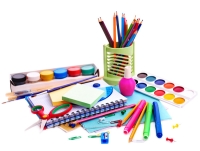 Teczka zapinana i podpisana (tekturowa lub plastikowa) do zajęć plastycznych wyposażona w bloki: A4 biały -rysunkowy i techniczny, A4 kolorowy -rysunkowy i techniczny, A3 kolorowy i biały - techniczny          1 zeszyt papieru kolorowego samoprzylepnego1 teczkę biurową na gumkę2 pudełka plastelinypodkładka do wykonywania prac plastycznych- dużapastele olejne w podstawowych kolorachpędzelki (różnej grubości), pojemnik na wodę, farby plakatowe, fartuszekPiórnik: - 2 ołówki (najlepiej trójkątne lub z nasadką do prawidłowego chwytu) - kredki ołówkowe ( grube) - flamastry - temperówka ze zbiorniczkiem - nożyczki z zaokrąglonymi czubkami (ostre) dla praworęcznych lub leworęcznych - gumka do ścierania,- linijka - klej do papieru w sztyfcie (2 - sztuki), klej w tubce Magic (1 szt.)Zeszyty:- 2 zeszyty w 2 linie (kolorowa liniatura) 16-kartowe- 2 zeszyty w kratkę 16-kartkowe- dodatkowe zeszyty w kratkę – do języka obcego, religii/etyki Inne:       -  patyczki do liczenia       - ryza papieru A4 - 1 pudełko chusteczek higienicznych (100 szt.)- 1 opakowanie chusteczek nawilżanych - obuwie na zmianę z białą podeszwą ( w sezonie zimowym) - 2 podpisane worki na obuwie i strój sportowy - strój do ćwiczeń: obuwie sportowe (z usztywnioną pietą), spodenki i koszulka oraz dres do zajęć wychowania fizycznego na boisku szkolnym w chłodniejsze dni.KLASY SPORTOWEBasen: klapki, ręcznik, czepek (proszę podpisać imieniem z przodu), okularki, strój, worek/ torbaKoszykówka: obuwie sportowe, strój sportowy (możliwość zamówienia klubowego), ręcznik, worek/torbaŻeglarstwo: pianka, sztormiak (spodnie +kurtka), buty piankowe ciepłe (za kostkę zapinane na zamek),rękawiczki żeglarskie, czapka, ręcznik,  nieprzemakalna torba na mokre ubrania po pływaniu, komplet ubrań na przebranie ( kurtka, czapka..)Prosimy, aby każdy przedmiot był podpisany imieniem i nazwiskiem ucznia wraz z zaznaczeniem klasy (a, b lub c). Wychowawczynie klas 1